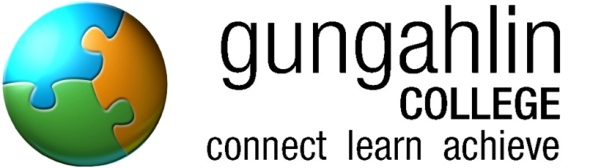 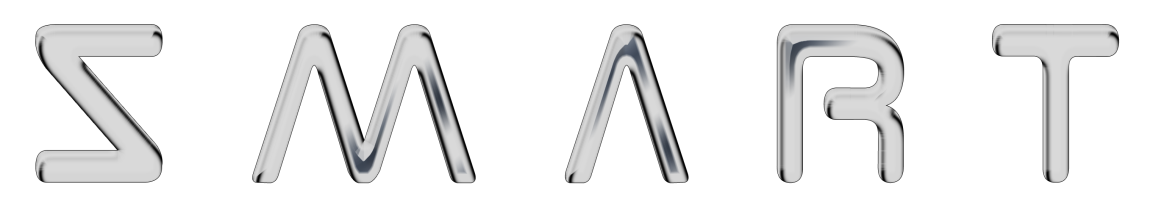 Science, Mathematics and Related TechnologiesYear 10  Program2018 Application FormApplications close: Wednesday 18th October 2017Please forward application to:Nicola KovacsSMART CoordinatorGungahlin College23 Gozzard St GUNGAHLIN ACT 2912Or email nicola.kovacs@ed.act.edu.auPhone: 61421000SECTION 1: To be completed by the student or parent/guardian.1. Surname: ___________________________ Given Name (s):______________________________  M/F2. Date of Birth:_______________________ 	Age:________ 3. Country of Birth:______________________4. If not born in Australia, Year of Arrival:______________5. Main language spoken in the home:______________________6. Home Address:____________________________________________________________________________	Home telephone:___________________________Mobile:_________________________________________Student’s Email:___________________________________________________________________________7. Postal Address (if different to home address):___________________________________________________8. School Currently Attending: ____________________________________Current Year Level:_____________9. Does the applicant have any special educational needs as a result of physical disability or learning difficulties? ____________________________________________________________________________________________________________________________________________________________________________________10. Name of Father/Guardian/Caregiver:_________________________________________________________11. Home Address:___________________________________________________________________________Phone Work:______________________  Mobile:____________________ Home:________________________Email:_____________________________________________________________________________________12. Name of Mother/Guardian/Caregiver:________________________________________________________13. Home Address:___________________________________________________________________________Phone Work:____________________Mobile:__________________________Home:______________________Email:_____________________________________________________________________________________14. Additional Information (eg. Access agreements etc.):____________________________________________15. Optional Question: To enable the school to focus future promotional activities, we would appreciate your answers to the following question:How did you hear of the SMART Program? (Please circle the appropriate answers)	Word of Mouth			Year 10 SMART Facebook page	Current School			Advertising (if yes, which form/where)	Media Article			Other (Please specify)Gungahlin College Website	SECTION 2: To be completed by the student.Please use the spaces provided and give as much detail as possible for each question.Part 1: Outline why you would like to become a student at Gungahlin College and, in particular, outline your interest and motivation in science, mathematics and related technologies._________________________________________________________________________________________________________________________________________________________________________________________________________________________________________________________________________________________________________________________________________________________________________________________________________________________________________________________________________________________________________________________________________________________________________________________________________________________________________________________________________________________Part 2: What are your current study/career plans and how do you see the SMART Program helping you attain your goals?_________________________________________________________________________________________________________________________________________________________________________________________________________________________________________________________________________________________________________________________________________________________________________________________________________________________________________________________________________________________________________________________________________________________________________________________________________________________________________________________________________________________Part 3: Please list any certificates/awards you have attained or programs you have attended/completed in Science, Maths or related technologies (e.g. ICAS Maths competition)_______________________________________________________________________________________________________________________________________________________________________________________________________________________________________________________________________________________________________________________________________________________________________________________________________________________________________________________________________________________________________________________________________________________________________________________________________Part 4: What other external activities do you participate in?______________________________________________________________________________________________________________________________________________________________________________________________________________________________________________________________________________________________________________________________________________________________________________________________________________________________________________________________________________________________________________________________________________________________________________________________Part 5: SMART Program Elective Choices:Students are able to select one elective subject per semester*.  Please indicate in order of preference electives courses you would wish to studyElective Preference 1:________________________________________________________________Elective Preference 2:________________________________________________________________Elective Preference 3:________________________________________________________________*elective subject must be another subject other than Science (with the exception of Flight), Mathematics or English.  You may select from the full list of courses available on our website.SECTION 3: To be completed by parent/guardian.Part 1: Please describe the ways in which the educational opportunities offered in the SMART Program suit your son/daughter.________________________________________________________________________________________________________________________________________________________________________________________________________________________________________________________________________________________________________________________________________________________________________________________________________________________________________________________________________________________________________________________________________________________________________________________________________________________________________________________________________________Part 2: What support will your daughter or son need for success in the SMART Program as outlined in the information brochure?_________________________________________________________________________________________________________________________________________________________________________________________________________________________________________________________________________________________________________________________________________________________________________________________________________________________________________________________________________________________________________________________________________________________________________________________________________________________________________________________________________________________Part 3: Provide any additional information that the Gungahlin College should consider when evaluating your daughter’s or son’s application to the SMART Program.______________________________________________________________________________________________________________________________________________________________________________________________________________________________________________________________________________________________________________________________________________________________________________________________________________________________________________________________________________________________________________________________________________________________________________________________SECTION 4: To be completed by the student and parent/guardian.I understand that successful applicants are expected to remain enrolled at Gungahlin College until the completion of year 12.I declare that the information as stated above is, to the best of my knowledge, correct.Signature of Applicant:____________________________________________Date:__________________Signature of Father/Guardian:______________________________________Date:__________________Signature of Mother/Guardian:_____________________________________Date:___________________Please visit our website to register on line for the entry test by Friday 13th October 2017Entry exam is administered by Academic Assessment Services and costs $99.